What to do if you are worried a child is being abused or neglected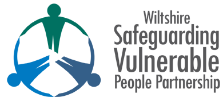 for staff, volunteers and visitors in all agencies and settings